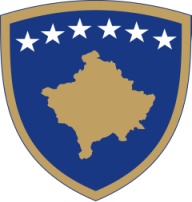 Republika e KosovësRepublika Kosova-Republic of KosovoMinistria e Administrimit të Pushtetit LokalMinistarstvo Administracije Lokalne SamoupraveMinistry of Local Government Administration                                                                                            ___________________________________________________________________________ PARTNERITETI PËR QEVERISJE TË HAPURPLANI KOMBËTAR I VEPRIMIT 2023 - 2025TETOR 2022Tabela e përmbajtjesLista e shkurtesave AKK – 		Agjencia Kundër Korrupsionit AKPPM – 	Agjencia e Kosovës për Produkte dhe Pajisje MedicinaleBE – 		Bashkimi EvropianAIP – 		Agjencia për Informim dhe Privatësi ASHI – 		Agjencia e Shoqërisë së InformacionitKGJK – 		Këshilli Gjyqësor i Kosovës KPK – 		Këshilli Prokurorial i Kosovës MPB – 		Ministria e Punëve të Brendshme MAP – 		Ministria e Administratës Publike MAPL – 	Ministria e Administrimit të Pushtetit Lokal MSH – 		Ministria e Shëndetësisë AShMDhP – 	Agjencia Shtetërore për Mbrojtjen e të Dhënave PersonalePKV – 		Plani Kombëtar i Veprimit ODK – 		Open Data KosovoPQH – 		Partneriteti për Qeverisje të HapurKRPP – 		Komisioni Rregullativ i Prokurimit PublikSLAPP – 	Proceset Gjyqësore Strategjike Kundër Pjesëmarrjes Publike Hyrje  Në një shoqëri demokratike, përfshirja e organizatave të shoqërisë civile në proceset qeveritare është me rëndësi jetike. Procesi i anëtarësimit në PQH konsiderohet si prioritet i Ministrisë së Administrimit të Pushtetit Lokal, për faktin se kjo do të vazhdojë t'i hapë rrugën promovimit të qeverisjes së hapur dhe transparente, pjesëmarrjes së qytetarëve në vendimmarrje, gjithëpërfshirjes dhe qeverisjes së përgjegjshme.Në pesë vitet e fundit, Republika e Kosovës ka bërë përmirësime të dukshme në drejtim të dixhitalizimit të shërbimeve dhe hapjes së të dhënave. Kosova ka ofruar një numër të konsiderueshëm e-platformash dhe zgjidhjesh dixhitale, një bazë të fortë ligjore për lirinë e informacionit dhe qasje në dokumentet publike, dhe renditet ndër 50 vendet me shkallën më të lartë të depërtimit të internetit dhe të aftësive dixhitale, si dhe ka një shkallë të lartë të posedimit të telefonave inteligjentë. Për më tepër, Kosova është një nga vendet e pakta e cila zbulon plotësisht pronat, pasurinë, të ardhurat dhe borxhet e rreth 5,000 zyrtarëve publikë të vendit, gjë e cila cilësohet si e arritur. Përveç kësaj, Republika e Kosovës ka arritur të dizajnojë dhe krijojë platforma të ndryshme digjitale duke shënuar progres të dukshëm në fushën e të dhënave të hapura, qeverisjes digjitale dhe pjesëmarrjes qytetare.Qeveria filloi zbatimin e Iniciativës për Hapjen e të Dhënave në maj të vitit 2016, kur Qeveria e Republikës së Kosovës me vendimin nr. 07/87 miratoi Kartën Ndërkombëtare për Hapjen e të Dhënave. Sipas këtij vendimi, Ministria e Administratës Publike është përgjegjëse për të bashkërenduar zhvillimet dhe punën, si dhe për të promovuar hapjen e të dhënave në Kosovë. Në këtë kuadër është krijuar Portali Kombëtar për të Dhëna të Hapura, në të cilin parashihet publikimi i të dhënave të prodhuara nga Qeveria e Kosovës.Përmirësimi i shërbimeve publike, ngritja e transparencës, llogaridhënies dhe efikasitetit të administratës publike, si dhe krijimi i një shërbimi civil më profesional janë ndër prioritetet më të rëndësishme që Ministria e Administratës Publike është duke ndërmerr. Në kontekstin e promovimit të një qeverie të hapur, MAP-i në shtator të vitit 2018 ka lansuar raportin ODRA - Vlerësimi i Gatishmërisë për Hapjen e të Dhënave, bazuar në metodologjinë e Bankës Botërore i cili është përgatitur nga ekspertët vendor dhe ndërkombëtarë, dhe ofron një pasqyrë gjithëpërfshirëse sa i përket gjendjes në Kosovë në fushën e hapjes së të dhënave. Hapja e të dhënave të qeverisë, parasheh ndryshime pozitive në mënyrën se si qeveria ndërvepron me qytetarët. Ky proces u mundëson qytetarëve dhe bizneseve që në mënyrë aktive të marrin vendime të informuara në fusha të ndryshme të veprimtarisë.Për më tepër, në vitin 2018, Qeveria e Republikës së Kosovës ka miratuar Planin e Veprimit për zbatimin e Strategjisë për Modernizimin e Administratës Publike 2015-2020. Qeveria, pas shumë vitesh të udhëheqjes së një procesi kompleks, i cili ishte një ndërthurje e zhvillimit hap pas hapi të strukturave administrative, zhvillimit të kapaciteteve dhe reformave, e vuri fokusin në zhvillimin e kapaciteteve, defragmentimin dhe racionalizimin e proceseve dhe shërbimeve të cilat i ofron administrata për qytetarët dhe përfituesit e tjerë, bazuar në profesionalizmin dhe mos-politizimin brenda shërbimit civil. Bazuar në praktikat dhe analizat e qasjes së re në Reformën e Administratës, konsiderohet se një menaxhim më efikas i procesit, përpjekjet për eliminimin e barrierave në organizimin dhe zbatimin e reformave si dhe nevoja për t'u fokusuar në rezultate ka kushtëzuar qasjen për ndarjen e fushëveprimit të procesit dhe strukturave të menaxhimit në tre shtylla të Reformës së Administratës Publike.Strategjia për Modernizimin e Administratës Publike fokusohet në arritjen e rezultateve të synuara në shtyllën e dytë, të cilat kanë të bëjnë me shërbimin civil, menaxhimin e burimeve njerëzore, ofrimin e shërbimeve publike dhe llogaridhënien në administratën publike.Vendosmëria e qeverisë për të ngritur nivelin e shërbimeve të administratës publike, në shërbime cilësore, të qasshme, të bazuara në procedura të arsyeshme administrative, përmes e-qeverisjes, të orientuara në nevojat e qytetarëve dhe bizneseve, ka rezultuar në inicimin e zhvillimit të platformës e-Kosova – një mjet për ofrimin online të shërbimeve të administratës publike për qytetarët, bizneset dhe vetë punonjësit e administratës publike. Kjo platformë shërben si sportel elektronik, përmes të cilit çdo i interesuar përmes internetit mund të marrë shërbimet elektronike të ofruara nga institucionet publike në Kosovë, duke shkurtuar distancën, si dhe duke rritur efikasitetin dhe shpejtësinë e shërbimit. Platforma menaxhohet dhe administrohet nga Agjencia e Shoqërisë së Informacionit dhe është e ndërlidhur me Platformën e Ndërveprimit, e cila është arkitektura bazë në të cilën mundësohet ndërveprimi i regjistrave elektronikë të institucioneve të Kosovës.Sa i përket të drejtës për qasje në dokumente publike, Kuvendi i Kosovës në vitin 2019 miratoi një ligj të ri që i garanton publikut të gjerë të drejtën për qasje në dokumente, duke shfuqizuar kështu ligjin e mëparshëm të quajtur Ligji për Qasje në Dokumente Zyrtare. Legjislacioni i miratuar rishtazi ka vendosur për emërimin e Komisionerit - një organ i pavarur përgjegjës për mbikëqyrjen e zbatimit të ligjit. Pas një procedure të gjatë dhe komplekse përzgjedhjeje, Komisionerja është emëruar nga Parlamenti. Ajo funksionon në kuadër të Agjencisë për Informim dhe Privatësi (IPA) e njohur më parë si Agjencia Shtetërore për Mbrojtjen e të Dhënave Personale.Për më tepër, sipas Indeksit më të fundit të Perceptimit të Korrupsionit të Transparency International për vitin 2021, Republika e Kosovës gjatë vitit të kaluar ka shënuar progres në luftën kundër korrupsionit. Ajo i jep Kosovës 39 nga 100 pikë të mundshme, tre më shumë se pikët e saj në vitin 2020. Pavarësisht këtij zhvillimi pozitiv të shënuar, vendi duhet të forcojë sundimin e ligjit dhe të vazhdojë luftën kundër korrupsionit përmes mekanizmave ligjorë dhe institucionalë.Përpjekjet e mëparshme nën Partneritetin për Qeverisje të HapurQeveria e Kosovës në vitin 2013 miratoi një vendim për fillimin e procedurave për anëtarësim në Partneritetin për Qeverisje të Hapur, gjë e cila cili shënoi hapat e parë drejt anëtarësimit në PQH në cilësinë e shtetit anëtar. Me këtë vendim, Qeverisë së Kosovës i është kërkuar që të respektojë të gjitha obligimet që rrjedhin nga procesi edhe pas anëtarësimit të Republikës së Kosovës në PQH.Qeveria arriti të hartojë Planin Kombëtar të Veprimit 2014-2016 dhe të gjitha kriteret dhe kushtet e PQH-së janë përmbushur. PKV-ja synonte adresimin e sfidave që lidhen me qeverisjen e hapur si a) Përmirësimi i shërbimeve publike, b) rritja e integritetit publik, c) menaxhimi efektiv i burimeve publike dhe d) rritja e llogaridhënies së korporatave. Ndër të tjera, PKV-ja theksoi se të gjitha ligjet e miratuara ishin në përputhje me standardet dhe praktikat më të mira të vendeve të Bashkimit Evropian si dhe në përputhje të plotë me kriteret e acquis communautaire. Gjithashtu, në atë kohë janë caktuar detyrat dhe përgjegjësitë e institucioneve publike përkatëse. Fatkeqësisht, rrugëtimi drejt anëtarësimit në PQH nuk mundi të materializohej në vitin 2013. Përkundër kësaj, Qeveria e Republikës së Kosovës ka treguar vazhdimisht përkushtim serioz për angazhimin, përmbushjen dhe arritjen e parimeve të PQH-së, siç edhe theksohet në pjesën hyrëse. Qeveria vazhdon përpjekjet dhe angazhimet e saj për parimet e qeverisjes së hapur dhe të përgjegjshme, duke bërë kështu lëvizje progresive në fushën e kornizës ligjore dhe institucionale. Prandaj, në qershor të vitit 2021 Qeveria e Kosovës edhe një herë vendosi të fillojë nismën për anëtarësim në PQH. Nisma aktuale e PQH-së Gjatë tetorit 2021 është inauguruar Komiteti Nacional Koordinues për PQH Kosova – një komision i përbërë nga institucionet publike, shoqëria civile, organizatat dhe institucionet tjera relevante. Për të mbledhur të dhëna kuptimplota nga akterët profesionistë, duke përfshirë organizatat e shoqërisë civile, institucionet lokale dhe qendrore si dhe operatorët e ndryshëm ekonomikë, organizata të ndryshme të OShC-ve organizuan një seri debatesh publike dhe takime me palët e interesit në emër të Komitetit Nacional Koordinues për PQH Kosova. Si rezultat i ngjarjeve të tilla, informatat kthyese të mbledhura janë pasqyruar në katër angazhime të Qeverisë, të cilat konsistojnë në qeverisjen dixhitale, të dhënat e hapura, pjesëmarrjen e qytetarëve dhe kundër-korrupsionin.Janë organizuar debate publike në komunat kryesore të Kosovës, veçanërisht në Prishtinë, Prizren, Pejë, Ferizaj, Gjilan, Mitrovicë Jugore dhe Gjakovë, për t'u konsultuar me përfaqësuesit e institucioneve kyçe shtetërore, OJQ-të dhe qytetarët e secilës komunë përkatëse për angazhimet kryesore të përmendura më lartë. Ndërsa, takimet e palëve të interesit u organizuan për të mbledhur të dhëna specifike nga institucionet kryesore publike, OSHC-të, bizneset dhe mediat, për të diskutuar sfidat, sukseset dhe për të dhënë rekomandime konkrete.Ngjarjet e tilla ofruan një rol të rëndësishëm gjatë procesit të përcaktimit të çështjeve dhe angazhimeve thelbësore. Ngjarjet në mënyrë rigoroze ndoqën metodologjinë e punës sipas Manualit Kombëtar të PQH-së.Zotimet e Planit të Veprimit të PQH-së në Kosovë QEVERISJA DIGJITALE	TË DHËNAT E HAPURA PJESËMARRJA QYTETARE  KUNDËR-KORRUPSIONI 1. Qeverisja DixhitaleZhvillimi dhe promovoni i një ueb portali të centralizuar të shërbimeve elektronike për Kosovën (eKosova)Integrimi i modulit të ri (eKomunat) në kuadër të eKosova me qëllim të rritjes së pjesëmarrjes qytetare dhe efikasitetit të shërbimeve komunale Zhvillimi i një sistemi online për raportimin dhe vlerësimin e dëmeve nga fatkeqësitë natyrore 2. Të dhënat e hapuraPërmirësimi i procedurave të brendshme brenda institucioneve për publikimin e të dhënave qeveritare dhe vënien e tyre në dispozicion në faqet e internetit të institucionit / Portali i të Dhënave të HapuraRritja e numrit të bazës së të dhënave të publikuara në Portalin e të Dhënave të Hapura me 30%Ofrimi i ndihmës (teknike) për zyrtarët publikë të ngarkuar me publikimin e të dhënave publikeRritja e ndërgjegjësimit të akterëve përkatës për rëndësinë e të dhënave të hapura3. Pjesëmarrja qytetarePërmirësimi i platformave ekzistuese për pjesëmarrjen e qytetarëve në proceset vendimmarrëse duke ofruar asistencë teknike dhe ngritjen e kapaciteteve për zyrtarët publikëMbështetja e nismave të shoqërisë civile në ngritjen e vetëdijes përmes fushatave për të parandaluar përhapjen e proceseve gjyqësore strategjike kundër pjesëmarrjes publike (SLAPP).Vendosja ose përmirësimi  i mekanizmave për ankesat e qytetarëve në lidhje me shërbimet e institucioneve publike4. Kundër-korrupsioniSistem plotësisht i hapur i prokurimit publik Rritja e transparencës së sistemit gjyqësor dhe prokurorialRritja e transparencës së institucioneve të rekrutimit për postet e larta shtetëroreZotimi 1: Zhvillimi dhe promovoni i një ueb portali të centralizuar të shërbimeve elektronike për Kosovën (eKosova)Zotimi 1: Zhvillimi dhe promovoni i një ueb portali të centralizuar të shërbimeve elektronike për Kosovën (eKosova)01/01/2023 – 31/06/202301/01/2023 – 31/06/2023Cili është problemi i adresuar nga ky zotim?Zotimi trajton çështjen e procedurave të aplikimit offline për grante dhe subvencione në institucione të ndryshme publike nga aplikues nga të gjitha rajonet e vendit. Kushti për të aplikuar me dokumente të shtypura shkakton një barrë financiare për aplikueasin nga komunat e largëta, duke shkaktuar kështu shpenzime të panevojshme udhëtimi.Dixhitalizimi i këtij procesi do të veçonte problemet në procesin e aplikimit, do të rriste efikasitetin dhe do të forconte rëndësinë e ueb portalit ekzistues (eKosova) me informacione relevante, duke vënë në pah kështu transparencën.Për më tepër, një aplikim elektronik do t'i mundësonte komitetit të vlerësimit të jetë i vëmendshëm ndaj aplikueasve që kanë aplikuar më parë dhe që janë vlerësuar me të njëjtin koncept apo të ngjashëm, nuk ishin të përgjegjshëm në proceset e raportimit ose nuk u janë përmbajtur në asnjë mënyrë udhëzimeve të grantit.Në kuadër të platformës eKosova, tashmë është themeluar Pika e Vetme e Kontaktit (PVK) për licencimin e auditorëve dhe kompanive të auditimit dhe duke zgjeruar gradualisht dhe në vazhdimësi shërbimet e PVK-së në sektorë të tjerë, Qeveria do t'u mundësojë qytetarëve të saj, bizneseve dhe të tjerëve që të kryejnë të gjitha procedurat administrative online.Cili është zotimi?Për të siguruar një proces të qëndrueshëm dhe efektiv, Qeveria do të:dixhitalizojë procesin e aplikimit për grante;përmes PVK-së të dixhitalizojë të gjithë hapat e nevojshëm administrativë për marrjen e lejeve, licencave ose regjistrimevetrajnojë zyrtarët publikë se si të trajtojnë aplikacionet dixhitale; forcojë, përditësojë dhe mirëmbajë portalin shtetëror ekzistues me informacione përkatëse që do të theksonin transparencën;krijojë një listë të aplikuesve e cila do të paraqisnin të dhënat e mëparshme të aplikuesve, d.m.th. OJQ-të. Konkretisht, kjo do të ilustrojë OJQ-të të cilat kanë fituar më parë, ato që nuk ishin të përgjegjshme ndaj proceseve të raportimit dhe anasjelltas;ndërlidhë dhe koordinojë dokumentacionin ndërmjet institucioneve. Për shembull, Administrata Tatimore me Agjencinë e Regjistrimit të Bizneseve të Kosovës, për të reduktuar komplikimet dhe kostot në nxjerrjen e dokumentacionit përkatës dhe transferimin nga një institucion në tjetrin. Aplikim online për lëshimin e licencave dhe lejeve të veprimtarisë për import/eksport të produkteve dhe pajisjeve medicinale.Si kontribuon zotimi në zgjidhjen e problemit të identifikuar?Procesi i dixhitalizuar do të mundësojë formularë aplikimi lehtësisht të qasshëm për të gjithë përfituesit e mundshëm të granteve. Zyrtarët publikë do të krijojnë kapacitete për trajtimin e duhur të aplikimeve online dhe të gjitha dokumentet e ofruara nga aplikuesit do të regjistrohen në një portal shtetëror i cili mundëson një bazë të dhënash të të gjitha informacioneve, përfshirë cilësinë e punës dhe performancën e aplikuesve në të kaluarën.Pse është i rëndësishëm zotimi për vlerat e PQH-së?Zotimi është i rëndësishëm për transparencën dhe ofrimin e mundësive të barabarta për të gjithë.Informacione shteseJanë inicuar disa hapa drejt heqjes së barrës administrative në kuadër të procesit të aplikimit për grante dhe subvencione, duke synuar kalimin e të gjithë procesit në formatet dixhitale. Për shembull, në vitin 2021, Ministria e Industrisë, Ndërmarrësisë dhe Tregtisë i ka mundësuar bizneseve që përmes eKosova të aplikojë online për grante dhe subvencione.Përshkrimi i rezultateve të prituraMundësia e aplikimeve online për grante do të mundësohet përmes portalit shtetëror e-Kosova.Nr.ArritjetIndikatorëtBartësi i aktivitetitData e fillimitData e përfundimit1.Është arritur një Memorandum bashkëpunimi për ndërveprim dhe shkëmbim të të dhënave ndërmjet institucioneve përkatëseInformacioni dhe dokumentet e shkëmbyera ndërmjet bartësve përkatës të përgjegjësive Agjencia e Regjistrimit të Bizneseve, Administrata Tatimore01/01/202201/06/20232. Agjencia e Shoqërisë së Informacionit (ASHI) ndërmerr krijimin e një seksioni përkatës për aplikimet online për grante në platformën e-Kosova.Numri i mjeteve teknike të dizajnuara, përgatitura dhe të përfshira në platformën e-Kosova.ASHI, MPB01/01/202315/06/20233. Zyrtarët publikë janë më të vetëdijshëm për rëndësinë e aplikacioneve online dhe kanë njohuri të zgjeruara se si të trajtojnë aplikacionet e tilla.Numri i zyrtarëve publikë të trajnuarZyra e Kryeministrit /Zyra për Qeverisje të Mirë01/03/202331/05/2023Zotimi 2: Integrimi i modulit të ri (eKomunat) në kuadër të eKosova me qëllim të rritjes së pjesëmarrjes qytetare dhe efikasitetit të shërbimeve komunale Zotimi 2: Integrimi i modulit të ri (eKomunat) në kuadër të eKosova me qëllim të rritjes së pjesëmarrjes qytetare dhe efikasitetit të shërbimeve komunale 01/01/2023 – 31/12/202501/01/2023 – 31/12/2025Cili është problemi i adresuar nga ky zotim?Mundësia e përfshirjes së shërbimeve komunale  ne portalin shtetëror qendror eKosova përmes platformës eKomunat do të jetë një vlerë e shtuar në lehtësimin e kryerjes së shërbimeve komunale për qytetarët. Kjo do të reduktonte ndjeshëm nevojën për prezencë fizike në komuna.Cili është zotimi?Ministria e Administrimit të Pushtetit Lokal në vazhdën e reformave për digjitalizim të shërbimeve dhe aktiviteve komunale në bashkëpunim me organet përkatëse vendore zotohet të zhvilloj modulin e ri eKomunat. Për më tepër, qeveria zotohet të sigurojë zbatimin e ndërveprueshmërisë, në përputhje me Strategjinë e Modernizimit të Administratës 2015-2020, në mënyrë që institucionet shtetërore të zbatojnë Ligjin për Procedurën e Përgjithshme Administrative, i cili barrën e sigurimit të dokumenteve shtetërore e vendos mbi institucionin dhe jo mbi qytetarët me rastin e paraqitjes së kërkesave për shërbime.Si kontribuon zotimi në zgjidhjen e problemit të identifikuar?Përmes këtij aksioni, stafi komunal do të zvogëloj nevojën për ofrimin e shërbimeve në sportele të ndryshme nga njëra anë dhe do të kursejë kohë dhe burime të të ardhurave të qytetarëve nga fshatrat rurale nga ana tjetër. Kjo gjithashtu kontribuon në tejkalimin e ndarjes dixhitale rurale-urbane.Pse është i rëndësishëm zotimi për vlerat e PQH-së?Nëpërmjet ofrimit të një shërbimi të tillë do të bëhet i mundur promovimi i teknologjive të reja si dhe do të jetë evidente ulja e kostos së përdorimit të këtyre teknologjive. Kjo është thelbësore për fuqizimin socio-ekonomik të qytetarëve që banojnë jashtë zonave urbane.Përshkrimi i rezultateve të prituraQytetarët dhe bizneset nga zona të ndryshme të vendit do të mund të kryejnë shërbime të ndryshme komunale. Për më tepër, pasi platforma do të fokusohet në monitorimin e organeve komunale do të ndikoj në rritjen e pjesëmarrjes qytetare, pra rritjen e ndërveprimit qytetarë dhe përfaqësues komunal. Përmes këtij moduli qytetarët do të kenë qasje në kohë reale të buxhetit dhe të hyrat vetanake komunale, të dhënat e hapura dhe interaktive, planet urbanistike të lagjeve, lejet dhe kushtet ndërtimore, prezantimi i procesit të vlerësimit të ligjshmërisë së akteve komunale dhe shumë shërbime të tjera.Nr.ArritjetIndikatorëtBartësi i aktivitetitData e fillimitData e përfundimit1.Është zhvilluar koncept dokumenti për platformën e-KomunatTakimet e grupit këshillues  Ministria e Administrimit te Pushtetit Lokal (MAPL), Agjencia e Shoqërisë së Informacionit, Komunat. 01/11/202215/11/20222.Procesi i hapur i kontraktimit të kompanisë për zhvillimin e platformësLidhja e kontratës me sukses dhe brenda afatit kohorMinistria e Administrimit te Pushtetit Lokal (MAPL), Agjencia e Shoqërisë së Informacionit, Komunat. 01/10/202225/10/20223.Zhvillimi i platformës dhe funksionalizimit të shërbimeve te reja digjitale  Integrimi i eKomunave në eKosovaMinistria e Administrimit te Pushtetit Lokal (MAPL), Agjencia e Shoqërisë së Informacionit, Komunat. 01/11/202231/12/20254.Vlerësimi i aftësive/nevojave të zyrtarëve publikë në përfshirjen e platformës eKomunat në punën e tyre Numri i zyrtarëve publikë që kanë nevojë për ndihmë teknikeMinistria e Administrimit te Pushtetit Lokal (MAPL), Agjencia e Shoqërisë së Informacionit, Komunat. 01/01/202231/04/20255. Trajnimi dhe ngritja e kapaciteteve të stafit komunal në përdorimin e platformës eKomunat  Numri i trajnimeve dhe zyrtarë të trajnuarMinistria e Administrimit te Pushtetit Lokal (MAPL), Agjencia e Shoqërisë së Informacionit, Komunat. 01/01/202231/04/2024Zotimi 3: Zhvillimi i një sistemi online për raportimin dhe vlerësimin e dëmeve nga fatkeqësitë natyroreZotimi 3: Zhvillimi i një sistemi online për raportimin dhe vlerësimin e dëmeve nga fatkeqësitë natyrore01/06/2023 - 15/07/202301/06/2023 - 15/07/2023Cili është problemi i adresuar nga ky zotim?Ky angazhim mundëson qasje të barabartë për të gjithë qytetarët për të identifikuar dëmet e shkaktuara nga fatkeqësitë natyrore. Në këto raste, komisionet e vlerësimit të dëmeve shpesh vonohen në punën e tyre në terren, duke lënë hapësirë për manipulime nga palët e prekura. Në këtë mënyrë të gjithë ata që pretendojnë se janë dëmtuar mund ta bëjnë këtë online.Cili është zotimi?Dizajnimi dhe krijimi i aplikacionit për regjistrimin dhe evidentimin e dëmeve nga fatkeqësitë natyrore i dedikuar qytetarëve, me theks të veçantë fermerëve të cilët mund ta përdorin për këtë qëllim këtë aplikacion online.Si kontribuon zotimi në zgjidhjen e problemit të identifikuar?Sistemi i raportimit dhe vlerësimit online do të ndihmonte shumë në kompensimin e drejtë për të gjithë.Pse është i rëndësishëm zotimi për vlerat e PQH-së?Ai mbështet aftësinë e qeverisë dhe shoqërisë dhe komunitetit të biznesit për të përdorur teknologjinë për të mirën e përbashkët.Përshkrimi i rezultateve të prituraRegjistrimi/raportimi online i aplikacioneve të dëmeve të shkaktuara nga fatkeqësitë natyrore do të jetë i disponueshëm përmes një aplikimi online.Nr.ArritjetIndikatorëtBartësi i aktivitetitData e fillimitData e përfundimit1.Marrëveshje bashkëpunimi ndërmjet Ministrisë së Bujqësisë, Pylltarisë dhe Zhvillimit Rural dhe komunave për dixhitalizimin e identifikimit të dëmeve të shkaktuara nga fatkeqësitë natyrore.Një marrëveshje e tillë parasheh që komisionet komunale dhe ministrore për verifikimin dhe kompensimin e dëmit të pranojnë fillimisht raportet online dhe më pas të vazhdojnë me verifikimet në terren.Numri i raporteve të marra përmes aplikacionit online.Ministria e Bujqësisë, Pylltarisë dhe Zhvillimit Rural01/06/20232. Është inicuar thirrja për ofrimin e ekspertizës teknike për krijimin e një formulari aplikimi onlineNumri i aplikimeve të pranuaraMinistria e Bujqësisë, Pylltarisë dhe Zhvillimit Rural30/06/202315/07/20233. Formati i aplikimit online po përdoret nga qytetarët dhe komuniteti i biznesitNumri i raporteve të dërguara onlineZotimi 1: Përmirësimi i procedurave të brendshme brenda institucioneve për publikimin e të dhënave qeveritare dhe vënien e tyre në dispozicion në faqet e internetit të institucionit / Portali i të Dhënave të HapuraZotimi 1: Përmirësimi i procedurave të brendshme brenda institucioneve për publikimin e të dhënave qeveritare dhe vënien e tyre në dispozicion në faqet e internetit të institucionit / Portali i të Dhënave të Hapura01/01/2023 - 31/12/202501/01/2023 - 31/12/2025Cili është problemi i adresuar nga ky zotim?Mungesa e qasjes në të dhënat publike. Kjo mungesë qasjeje mund të përshkruhet si pamundësi për të marr qasje në të dhënat (bazën e të dhënave) në një format të lexueshëm, ose formatet/lidhjet e ngarkuara nuk hapen.Cili është zotimi?Ai do të synojë të rregullojë problemin duke siguruar që të dhënat të ngarkohen në një format të lexueshëm dhe formatet e postuara të mund të qasen me sukses.Si kontribuon zotimi në zgjidhjen e problemit të identifikuar?Duke pasur procedura të brendshme, që sigurojnë një bazë të dhënash plotësisht të qasshme në Portalin e të Dhënave të Hapura, do të nxis ministritë/departamentet përkatëse të ngarkojnë dhe ndajnë bazën e të dhënave të tyre publike.Pse është i rëndësishëm zotimi për vlerat e PQH-së?Ky zotim do të kontribuojë në transparencën e punës së institucionit, si dhe do të lehtësojë procesin e punës së atyre që ndajnë fokusin në të dhënat përkatëse (autoritetet qeveritare apo joqeveritare).Kuadri ligjor që siguron qasje në të dhënat publike, duhet gjithashtu të konsiderojë publikimin e bazës së të dhënave si të përpunueshme nga makina (machine-processable/format i lexueshëm) dhe gjithashtu të jetë i plotë për sa i përket detajeve të informacionit.Përshkrimi i rezultateve të prituraRezultati i pritur i referohet informacionit publik të qasshëm, të përditësuar dhe të plotë. Në këtë mënyrë qytetarët mund të informohen në përputhje me rrethanat, dhe puna e institucioneve mbetet transparente.Nr.ArritjetIndikatorëtBartësi i aktivitetitData e fillimitData e përfundimit1.Ripohimi i përgjegjësive ligjore të të gjitha institucioneve publike në publikimin e të dhënave të tyreNumri i bazës së të dhënave të publikuaraTë gjitha institucionet publike01/01/202331/12/20252.Ngritja e kapaciteteve në krijimin e inventarit të të dhënave për të kuptuar se çfarë lloje të të dhënave prodhohen në të gjitha institucionet publike.Përgaditja e inventarit të të dhënaveTë gjitha institucionet publike01/01/202331/12/20253. Përcaktimi i afatit për ministritë/departamentet për të publikuar të dhënat përkatëseNumri i institucioneve që publikojnë në mënyrë proaktive bazat e të dhënaveTë gjitha institucionet publike01/01/202331/12/2025Zotimi 2: Rritja e numrit të grupeve të të dhënave të publikuara në Portalin e të Dhënave të Hapura me 30%Zotimi 2: Rritja e numrit të grupeve të të dhënave të publikuara në Portalin e të Dhënave të Hapura me 30%01/03/2023 - 31/12/202301/03/2023 - 31/12/2023Cili është problemi i adresuar nga ky zotim?Mungesa e bazës së të dhënave të përditësuara në portalin e të dhënave të hapura rezulton në mungesë informacioni të besueshëm që ndikon shumë në cilësinë e disa proceseve kërkimore.Cili është zotimi?Ai synon të ngarkojë në këtë portal baza të të dhënave të rëndësishme në mënyrë që të dhënat të jenë të qasshme për të gjithë akterët e rëndësishëm.Si kontribuon zotimi në zgjidhjen e problemit të identifikuar?Duke pasur të dhëna të qasshme të ngarkuara në portalin publik, të gjitha palët e interesit do të përfitojnë nga bazat e të dhënave të gatshme për përdorim. Kjo gjithashtu do të kursejë kohë dhe do të kontribuojë në informacionin e saktë.Pse është i rëndësishëm zotimi për vlerat e PQH-së?Zotimi do të kontribuojë në transparencën e punës së institucionit, si dhe do të informojë qytetarët e vendit në aspekte të caktuara.Përshkrimi i rezultateve të prituraRezultati i pritur i referohet një portali të përditësuar dhe të qasshën që shfaq të dhënat publike. Një informacion i tillë kyç që paraqet interesin e çdo qytetari (autoriteteve të ndryshme qeveritare dhe joqeveritare) duhet të jetë i qasshëm për të gjithë. Në këtë mënyrë qytetarët mund të informohen në përputhje me rrethanat, dhe puna e institucionit mbetet transparente.Nr.ArritjetIndikatorëtBartësi i aktivitetitData e fillimitData e përfundimit1.Institucionet publike do të identifikojnë bazat e të dhënave që mungojnë në portalNumri i bazave të të dhënave që mungojnëMinistria e Punëve të Brendshme / Administratës Publike01/03/202331/12/20232.Përcaktimi i prioriteteve për publikimin e të dhënave në të gjitha institucionet publike.Lista e prioriteteve të grupeve të të dhënaveTë gjitha institucionet publike01/01/202331/12/20242. Procesi i ngarkimit të bazave të të dhënave që mungojnë në portal është nisur dhe ka përfunduarNumri i bazave të të dhënave të publikuaraMinistria e Punëve të Brendshme / Administratës Publike01/01/202431/12/2024Zotimi 3:  Ofrimi i ndihmës (teknike) për zyrtarët publikë të ngarkuar me publikimin e të dhënave publikeZotimi 3:  Ofrimi i ndihmës (teknike) për zyrtarët publikë të ngarkuar me publikimin e të dhënave publike01/03/2023 - 31/12/202501/03/2023 - 31/12/2025Cili është problemi i adresuar nga ky zotim?Zyrtarët publikë mund të kërkojnë gjithashtu ndihmë shtesë për të qenë në gjendje të publikojnë të gjitha bazat e të dhënave përkatëse në Portalin e të Dhënave të Hapura si një platformë institucionale.Cili është zotimi?Rritja e të kuptuarit si dhe e kapaciteteve të zyrtarëve publikë që janë të ngarkuar me publikimin e bazave të të dhënave për publikun.Si kontribuon zotimi në zgjidhjen e problemit të identifikuar?Ndihma e dhënë do të rrisë aftësitë e zyrtarëve publikë dhe do ta bëjë më efikas procesin e publikimit të bazave të të dhënave.Pse është i rëndësishëm zotimi për vlerat e PQH-së?Procesi i publikimit të bazave të të dhënave do të kontribuojë në përmbushjen e dy angazhimeve të mëparshme.Përshkrimi i rezultateve të prituraRezultati i pritur është që të ketë personel të pajisur mirë që është përgjegjës për publikimin e bazave të të dhënave në një portal publik.Nr.ArritjetIndikatorëtBartësi i aktivitetitData e fillimitData e përfundimit1.Vlerësimi i aftësive/nevojave të zyrtarëve publikë kur bëhet fjalë për të dhëna të hapuraNumri i zyrtarëve publikë që kanë nevojë për ndihmëMinistria e Punëve të Brendshme / Administratës Publike01/01/202301/06/20232. Ofrimi i ndihmës së koordinuar për institucionet e linjës që janë përgjegjëse për publikimin e bazave të të dhënaveNumri i ndihmave të ofruaraMinistria e Punëve të Brendshme / Administratës Publike01/06/202301/10/2024Zotimi 4: Rritja e ndërgjegjësimit të akterëve përkatës për rëndësinë e të dhënave të hapuraZotimi 4: Rritja e ndërgjegjësimit të akterëve përkatës për rëndësinë e të dhënave të hapura01/03/2023 - 31/12/202401/03/2023 - 31/12/2024Cili është problemi i adresuar nga ky zotim?Shumica e institucioneve publike si dhe palët e tjera të interesit nuk kanë informacion apo njohuri kyçe për rëndësinë e të dhënave të hapura. Përmes këtij zotimi, Qeveria synon të ndërgjegjësojë të gjithë akterët relevantë në këtë fushë.Cili është zotimi?Njohuritë e përgjithshme dhe specifike të nëpunësve civilë dhe palëve të tjera të interesit mbi të dhënat e hapura janë përmirësuar.Si kontribuon zotimi në zgjidhjen e problemit të identifikuar?Ndërgjegjësimi i rritur do të përmirësonte procesin e të dhënave të hapura. Kjo do të stimulonte gjithashtu presionin nga publiku i gjerë për arritje më të mira në fushën e të dhënave të hapura si dhe zbulimin proaktiv të informacionit/dokumenteve publike.Pse është i rëndësishëm zotimi për vlerat e PQH-së?Zotimi kontribuon për një Qeveri më të hapur dhe transparentePërshkrimi i rezultateve të prituraFushata ndërgjegjësuese për popullarizimin e të dhënave të hapura midis palëve të interesit.Nr.ArritjetIndikatorëtBartësi i aktivitetitData e fillimitData e përfundimit1.Një mori ngjarjesh mbi të dhënat e hapura janë organizuar me suksesNumri i pjesëmarrësve të përfshirë në ngjarjet e ndërgjegjësimitZyra e Kryeministrit01/01/202301/06/20232. Është rritur përqindja e informacionit dhe dokumenteve të publikuara në mënyrë proaktiveNumri i institucioneve që publikuan në mënyrë proaktive dokumente dhe informacione zyrtareZyra e Kryeministrit01/06/202301/10/20243. Broshura dhe forma të tjera të informimit mbi rëndësinë e të dhënave të hapura konceptohen, hartohen dhe shpërndahen tek qytetarët.Numri i broshurave të shpërndaraZyra e Kryeministrit01/06/202301/10/2024Zotimi 1: Përmirësimi i platformave ekzistuese për pjesëmarrjen e qytetarëve në proceset vendimmarrëse duke ofruar asistencë teknike dhe ngritjen e kapaciteteve për zyrtarët publikëZotimi 1: Përmirësimi i platformave ekzistuese për pjesëmarrjen e qytetarëve në proceset vendimmarrëse duke ofruar asistencë teknike dhe ngritjen e kapaciteteve për zyrtarët publikë01/03/2023 – 01/03/2025 01/03/2023 – 01/03/2025 Cili është problemi i adresuar nga ky zotim?Edhe pse në parim procesi i planifikimit të buxhetit komunal është një proces i hapur për publikun, shpesh ndodh që të ketë mungesë të konsiderueshme të reagimeve nga qytetarët, kryesisht për shkak të vonesave në shpalljen e ftesave për diskutime nga institucionet publike.Nëpërmjet koordinimit dhe bashkëpunimit më të ngushtë ndërmjet komunave dhe shoqërisë civile dhe qytetarëve në përgjithësi, do të jetë e mundur të sigurohet që informacioni të ofrohet menjëherë si dhe më përpara.Një bashkëpunim i tillë do të mundësojë ngritjen e nivelit të pjesëmarrjes së të rinjve në aktivitete të tilla. Nga çka është vërejtur në përgjithësi, grupmoshat më të targetuara për dëgjime dhe debate publike janë moshat më të mëdha.Cili është zotimi?Të përmirësohen platformat ekzistuese për pjesëmarrjen e qytetarëve në proceset vendimmarrëse duke ofruar asistencë teknike dhe ngritjen e kapaciteteve për zyrtarët publikë komunalë.Ofrimi i asistencës teknike dhe ngritja e kapaciteteve për zyrtarët publikë për të planifikuar më mirë dhe me efektivitet takimet/konsultimet e tyre me qytetarët si dhe ndërgjegjësimin e zyrtarëve publikë për rëndësinë e përfshirjes së të rinjve në procese të tilla. Konkretisht, për të përmbushur zotimin, qeveria do të:Ofroj asistencë teknike dhe ngritje kapacitetesh për zyrtarët publikë për të planifikuar më mirë dhe në mënyrë efektive takimet/konsultimet e tyre me qytetarëtMarr parasysh sugjerimet e qytetarëve gjatë dëgjimeve publike dhe të ndjek rekomandimet e dhëna për të inkurajuar pjesëmarrjen e qytetarëve në të ardhmenPromovoj dhe mirëmbaj platformat dixhitale qeveritare ekzistuese për konsultime publike Angazhoj të rinjtë në vendimmarrje për të pasur më shumë përfshirje dhe përfaqësim të shqetësimeve publikeKomunikimi i informacionit duhet të bëhet përmes platformave të mediave sociale, faqes zyrtare të komunës, pamfleteve, Radiotelevizionit etj., për informimin më të mirë të qytetarëve.Si kontribuon zotimi në zgjidhjen e problemit të identifikuar?Ndërhyrjet që do të ndërmerren për përmbushjen e këtij zotimi kontribuojnë në përmirësimin e angazhimit më të mirë të qytetarëve, rritjen e mbikëqyrjes ekzekutive nga organet komunale dhe qeveritare, shoqëria civile dhe mediat, si dhe funksionimin e mekanizmave mbikëqyrës. Gjithashtu do të përmirësojë efikasitetin, transparencën dhe përfshirjen e publikut në vendime të rëndësishme dhe do të rrisë cilësinë e vendimmarrjes.Pse është i rëndësishëm zotimi për vlerat e PQH-së?Forcon të drejtën qytetare për t'u dëgjuar dhe për të marrë pjesë aktive në proceset vendimmarrëse.Përshkrimi i rezultateve të prituraRezultati i pritur i referohet një informacioni të qasshëm dhe të shpërndarë në kohë për publikun.Në këtë mënyrë qytetarët mund të informohen në përputhje me rrethanat dhe do të rritet niveli i përfshirjes në proceset vendimmarrëse.No.ArritjetIndikatorëtBartësi i aktivitetitData e fillimitData e përfundimit1.Krijimi i mekanizmave për mbikëqyrjen e zbatimit të Ligjit për Vetëqeverisje Lokale, përkatësisht Udhëzimit Administrativ për Standardet Minimale të Konsultimeve Publike në Komuna.Numri i qytetarëve dhe përfaqësuesve të shoqërisë civile që marrin pjesë në dëgjesat/konsultimet publike të organizuara nga autoritetet e nivelit vendor.Komunat 01/03/202301/03/20242. Krijimi i  mekanizmave për mbikëqyrjen e zbatimit të Rregullores për standardet minimale për procesin e konsultimit publik, e cila përcakton standardet, parimet dhe procedurat e procesit të konsultimit publik ndërmjet autoriteteve publike dhe palëve të interesit në procesin e politikëbërjes dhe vendimmarrjes.Numri i qytetarëve dhe përfaqësuesve të shoqërisë civile që marrin pjesë në dëgjimet/konsultimet publike të organizuara nga autoritetet e nivelit qendrorTë gjitha institucionet publike qendrore01/03/202301/03/20243.Rregullisht organizohen ngjarje për ngritjen e kapacitetit për zyrtarët publikë Numri i zyrtarëve publikë të trajnuar.Komunat01/03/202301/03/2023Zotimi 2: Mbështetja e nismave të shoqërisë civile në ngritjen e vetëdijes përmes fushatave për të parandaluar përhapjen e proceseve gjyqësore strategjike kundër pjesëmarrjes publike (SLAPP).Zotimi 2: Mbështetja e nismave të shoqërisë civile në ngritjen e vetëdijes përmes fushatave për të parandaluar përhapjen e proceseve gjyqësore strategjike kundër pjesëmarrjes publike (SLAPP).01/10/2023 – 01/10/2025 01/10/2023 – 01/10/2025 Cili është problemi i adresuar nga ky zotim?Kohët e fundit, në Republikën e Kosovës, ka pasur një rritje shqetësuese të numrit të lëndëve SLAPP (Proceset gjyqësore Strategjike kundër Pjesëmarrjes Publike) të sjella në gjykata, të cilat përdoren për të kërcënuar aktivistët e shoqërisë civile për t’i heshtur, censuruar dhe dekurajuar ata që të flasin për interesin publik.Cili është zotimi?Përmes këtij zotimi, qeveria synon të konfirmojë qëndrimin e saj kundër përhapjes së padive të tilla përmes organizimit të tryezave dhe konferencave të ndryshme, duke konfirmuar kështu qëndrimin pozitiv ndaj zërave kritikë që vijnë nga qytetarët dhe përfaqësuesit e shoqërisë civile.Si kontribuon zotimi në zgjidhjen e problemit të identifikuar?Kundërshtimi i padive të tilla nga qeveria dhe zyrtarët lokalë do të rrisë ndërgjegjësimin e publikut të gjerë për rreziqet e këtyre padive në lidhje me shprehjen e mendimit të lirë dhe të drejtën qytetare për pjesëmarrje publike.Pse është i rëndësishëm zotimi për vlerat e PQH-së?Promovimi i transparencës, lirisë individuale për të shprehur një mendim dhe të drejtës për pjesëmarrje publike.Përshkrimi i rezultateve të prituraZëri i Qeverisë kundër SLAPP është evident.Nr.ArritjetIndikatorëtBartësi i aktivitetitData e fillimitData e përfundimit1.Pjesëmarrja në tryeza/konferenca kundër përhapjes së proceseve gjyqësore strategjike kundër pjesëmarrjes publikeNumri i ngjarjeve në të cilat është marr pjesëZyra e Kryeministrit, Ministritë dhe Komunat01/10/202301/10/20242. Mbështetja e organizatave të shoqërisë civile në fushatat kundër SLAPPNumri i fushatave të mbështeturaZyra e Kryeministrit, Ministritë dhe Komunat01/10/202301/10/20243.Miratimi i Direktivës së ardhshme të BE-së kundër SLAPPDirektiva e miratuarZyra e Kryeministrit01/10/202301/10/2024Zotimi 3: Krijimi i mekanizmave për ankesat e qytetarëve në lidhje me shërbimet e institucioneve publikeZotimi 3: Krijimi i mekanizmave për ankesat e qytetarëve në lidhje me shërbimet e institucioneve publike01/06/2023 – 31/12/202501/06/2023 – 31/12/2025Cili është problemi i adresuar nga ky zotim?Mekanizmat e ankesave u mundësojnë qytetarëve t'u japin autoriteteve publike komente mbi standardet e shërbimeve që marrin.Këta mekanizma luajnë një rol të rëndësishëm dhe lejojnë zyrtarët publikë dhe të zgjedhur të identifikojnë se ku ofrohen shërbimet publike në mënyrë joefektive dhe/ose joefikase. Kur mekanizma të tillë trajtojnë shpejt ankesat, ato mund të ndihmojnë në krijimin e kushteve për rritjen e besimit mes qytetarëve dhe institucioneve publike. Mekanizma të tillë mund të ndihmojnë gjithashtu qeveritë qendrore dhe vendore për të identifikuar ide të reja dhe për të rritur pjesëmarrjen e qytetarëve.Cili është zotimi?Dizajnimi dhe lansimi i një platforme, pra një aplikacioni për telefona të mençur që do të mundësonte komunikimin e reagimeve të qytetarëve ndaj institucionit publik.Si kontribuon zotimi në zgjidhjen e problemit të identifikuar?Një kanal i krijuar për ankesa do të ketë një ndikim të madh në cilësinë e shërbimeve publike dhe në llogaridhënien e institucioneve. Ai gjithashtu do të shërbejë si një mundësi për zyrtarët e zgjedhur që t'i përshtasin shërbimet e institucionit komunal me nevojat e qytetarëve.Pse është i rëndësishëm zotimi për vlerat e PQH-së?Mekanizmat e ankesave mund të rrisin llogaridhënien dhe transparencën e institucioneve publike si dhe të rrisin pjesëmarrjen qytetare.Përshkrimi i rezultateve të prituraKrijimi i mekanizmave për ankesat e qytetarëve në lidhje me shërbimet e institucioneve publike.Nr.ArritjetIndikatorëtBartësi i aktivitetitData e fillimitData e përfundimit1.Krijimi i mjeteve të qëndrueshme (aplikacione për telefonat inteligjentë) që do t'u ofronin qytetarëve mundësinë për të dhënë komentet e tyre në ofrimin e shërbimeve publike.Funksionalizimi dhe lancimi i aplikacionitZyra e Kryeministrit01/02/202301/06/20232. Organizimi i fushatave promovuese për mekanizmin e ankesave që targetojnë të gjithë qytetarëtNumri i fushatave të organizuaraZyra e Kryeministrit dhe komunat01/03/202301/06/20233.Ngritja e kapaciteteve të stafit përkatës në përdorimin e aplikacionit dhe gjenerimin e të dhënave nga mjeti (aplikacioni)Numri i stafit të trajnuarMinistritë dhe komunat01/09/202331/12/2025Zotimi 1: Sistem plotësisht i hapur i prokurimit publikZotimi 1: Sistem plotësisht i hapur i prokurimit publik01/01/2023 – 01/12/2025 01/01/2023 – 01/12/2025 Cili është problemi i adresuar nga ky zotim?E-prokurimi është një sistem pjesërisht i hapur i Prokurimit Publik.Cili është zotimi?Sistem plotësisht i hapur i prokurimit publikSi kontribuon zotimi në zgjidhjen e problemit të identifikuar?Hapja e të dhënave në lidhje me të gjitha nivelet e prokurimit publik (nga faza para tenderimit, faza e tenderimit dhe faza pas tenderimit e tutje) në një format të lexueshëm nga makineria, e bën prokurimin publik të hapur dhe transparent, në mënyrë që individët ose grupet e caktuara të gëzojnë qasje të lehtë në informacion.Pse është i rëndësishëm zotimi për vlerat e PQH-së?Qasja në informacione të lexueshme nga makineritë ka të bëjë me qeverisjen e mirë, çiltërsinë, transparencën dhe llogaridhënien sa i përket shpenzimit të parave publike dhe rritjes së mirëqenies së qytetarëve dhe përmirësimit të shërbimeve publike.Përshkrimi i rezultateve të prituraKrijimi i mundësisë së qasjes plotësisht të hapur në prokurimin elektronik.Nr.ArritjetIndikatorëtBartësi i aktivitetitData e fillimitData e përfundimit1.Shqyrtimi i të gjitha mangësive aktuale në prokurimin publik përmes seminareve/grupeve të punësProblemet ekzistuese janë identifikuar dhe rregulluarKRrPP, Ministria e Financave01/01/202301/12/20252. Hyrja në fuqi e Ligjit të ri të Prokurimit PublikLigji i ri i miratuarKRrPP, Ministria e Financave01/01/202301/12/20253.Monitorimi i zbatimit të Ligjit të ri për Prokurimin PublikMiratimi i akteve nënligjore që sigurojnë zbatimin më të mirë të ligjit të ri01/01/202301/12/20254. Zhvillimi i rregullave, mjeteve dhe udhëzimeve të reja në lidhje me zbatimin e një sistemi të hapur të prokurimit elektronik, në ofrimin e informacionit dhe shërbimeve të lexueshme nga makineritë.Numri i mjeteve dhe udhëzimeve të hartuaraKRrPP, Ministria e Financave01/01/202301/12/2025Zotimi 2: Rritja e transparencës së sistemit gjyqësor dhe prokurorialZotimi 2: Rritja e transparencës së sistemit gjyqësor dhe prokurorial01/01/2023 – 31/12/202501/01/2023 – 31/12/2025Cili është problemi i adresuar nga ky zotim?Mungesa e transparencës në adresimin e shkeljeve disiplinore ndaj gjyqtarëve dhe prokurorëve, si dhe mungesa e publikimit të informacioneve të tjera publike.Cili është zotimi?Rritja e transparencës së sistemit gjyqësor dhe prokurorial.Si kontribuon zotimi në zgjidhjen e problemit të identifikuar?Rritja e llogaridhënies dhe publicitetit të punës së gjykatave dhe prokurorëve.Rritja e besimit të publikut në punën e këtyre institucioneve. Rritja e ndërgjegjësimit të qytetarëve për adresimin e ankesave për shkelje disiplinore nga gjyqtarët dhe prokurorët.Pse është i rëndësishëm zotimi për vlerat e PQH-së?Rritja e transparencës dhe publicitetit të organeve të sistemit të drejtësisë është një faktor kyç në luftën kundër korrupsionit, si dhe në ndërtimin e besimit të publikut në punën e këtyre institucioneve.Përshkrimi i rezultateve të prituraRritja e transparencës së institucioneve të drejtësisëNr.ArritjetIndikatorëtBartësi i aktivitetitData e fillimitData e përfundimit1.Krijimi i një njësie të veçantë në sistemin gjyqësor, që merret me rastet e korrupsionit, njësoj si Njësia për Krime Ekonomike dhe Korrupsion në Prokurorinë Themelore në Prishtinë.Ka filluar krijimi i një njësie speciale që merret me luftën kundër korrupsionitQeveria e Kosovës/Ministria e Drejtësisë, Kuvendi, KGJK, dhe KPK01/10/202331/12/20252. Rastet e korrupsionit, veçanërisht ato të profilit të lartë, trajtohen me prioritet absolut nga sistemi i drejtësisë.Numri i rasteve të trajtuaraKGJK, KPK dhe gjykatat dhe prokuroritë përkatëse01/10/202331/12/20253.Publikohen të gjitha raportet statistikore në faqen zyrtare të sistemit prokurorial dhe gjyqësor për numrin e rasteve të zgjidhura dhe trajtimin e rasteve të korrupsionit.Raporte dhe të dhëna të tjera të publikuara në platformat përkatëse onlineKGJK, KPK dhe gjykatat dhe prokuroritë përkatëse01/10/202331/12/20254.Publikohen vendimet përfundimtare në lidhje me trajtimin e shkeljeve disiplinore nga gjyqtarët dhe prokurorëtNumri i vendimeve përfundimtare për shkeljet disiplinore të publikuara në platformat përkatëse onlineKGJK, KPK dhe gjykatat dhe prokuroritë përkatëse01/10/202331/12/20255.Janë shqiptuar dënime dhe masa më të ashpra disiplinore ndaj gjyqtarëve dhe prokurorëve që shkelin ligjin, kodin e etikës ose detyrën zyrtare.Numri i dënimeve të shqiptuaraKGJK, KPK dhe gjykatat dhe prokuroritë përkatëse01/10/202331/12/2025Zotimi 3: Rritja e transparencës së institucioneve të rekrutimit për postet e larta shtetëroreZotimi 3: Rritja e transparencës së institucioneve të rekrutimit për postet e larta shtetërore01/09/2023 – 31/12/202501/09/2023 – 31/12/2025Cili është problemi i adresuar nga ky zotim?Mungesa e transparencës gjatë vlerësimit të kandidatëve për poste të larta shtetëroreCili është zotimi?Rritja e transparencës së institucioneve të rekrutimitSi kontribuon zotimi në zgjidhjen e problemit të identifikuar?Zhvillimi i proceseve transparente dhe të përgjegjshme të rekrutimit, bazuar në parimin e publicitetit, si dhe duke përfshirë pjesëmarrjen e gjerë të shoqërisë civilePse është i rëndësishëm zotimi për vlerat e PQH-së?Përzgjedhja e personave meritorë dhe kompetentë në institucionet publike, bazuar në parimet e transparencës, llogaridhënies dhe barazisë së kandidatëve, padyshim do të ndikojë në performancën dhe besueshmërinë e institucioneve publike përkatëse.Përshkrimi i rezultateve të prituraËshtë rritur ndjeshmëria dhe ndërgjegjësimi për rëndësinë e proceseve të rekrutimit për postet e larta shtetërore.Nr.ArritjetIndikatorëtBartësi i aktivitetitStart DateEnd Date1.Procesi i përzgjedhjes së kandidatëve për poste të larta publike është transparent dhe votimi nga anëtarët e panelit intervistues është publikNumri i procesverbaleve të publikuara gjatë procesit të intervistimit të kandidatëveKuvendi i Republikës së Kosovës / komisionet parlamentare, si dhe institucionet tjera përgjegjëse për zgjedhjen e pozitave të larta shtetërore; Agjencia Kundër Korrupsion01/09/202331/12/20252. Anëtarët e panelit intervistues japin justifikimet dhe arsyetimin për pikët përkatëse për secilin kandidat.Qasja në raportet e anëtarëve të panelit intervistuesKuvendi i Republikës së Kosovës / komisionet parlamentare, si dhe institucionet tjera përgjegjëse për zgjedhjen e pozitave të larta shtetërore; Agjencia Kundër Korrupsion01/09/202331/12/20253.Listat e kandidatëve që plotësojnë kriteret formale për poste të larta shtetërore i dorëzohen Agjencisë Kundër Korrupsionit për një opinion ligjor për një konflikt të mundshëm interesi.Numri i listave të kandidatëve të dorëzuara në AKKKuvendi i Republikës së Kosovës / komisionet parlamentare, si dhe institucionet tjera përgjegjëse për zgjedhjen e pozitave të larta shtetërore; Agjencia Kundër Korrupsion01/09/202331/12/20254. Procedurat për rekrutimin e posteve të larta shtetërore janë të standardizuara dhe të unifikuaraUdhëzues që përcaktojnë procedurat e rekrutimit në mënyrë të standardizuar dhe të unifikuarIbid.01/09/202331/12/2025